[ALL INDIA TENNIS ASSOCIATION]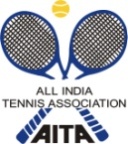 HOTEL DETAILSRULES / REGULATIONSNAME OF THE TOURNAMENTAdidas-MCC NationalsNAME OF THE STATE ASSOCIATIONTamil Nadu Tennis AssociationHONY. SECRETARY OF ASSOCIATIONC.B.N. ReddyADDRESS OF ASSOCIATIONTamil Nadu Tennis AssociationSDAT Tennis Stadium, Lake AreaNungambakkam, Chennai 600 034TOURNAMENT WEEK17th August 2015THE ENTRY IS TO BE SENT BY E-MailTHE ENTRY IS TO BE SENT BY E-MailMr .P.F. MontesMr .P.F. MontesADDRESSADDRESSAll India Tennis AssociationR.K. Khanna Tennis StadiumAfrica Avenue, New Delhi 110029All India Tennis AssociationR.K. Khanna Tennis StadiumAfrica Avenue, New Delhi 110029TELEPHONE011-26176276FAX011-26173159EMAILentries@aitatennis.comCATEGORY ()N(  )NS(     )SS(     )CS(      )TS(   )AGE GROUPS ()U-12(     )U-14(     )U-16(     )U-18(   )Men’s(     )Women’sWomen’s(     )SIGN-INQUALIFYINGMAIN DRAWMAIN DRAW SIZESinglesBoys-64 & Girls-48Boys-64 & Girls-48Doubles16QUALIFYING DRAW SIZESinglesBoys-64 & Girls-48Boys-64 & Girls-48DoublesNADATES FOR SINGLESQUALIFYINGSat 15th Aug 2015Sat 15th Aug 2015MAIN DRAWMon17thAug 2015DATES FOR DOUBLESQUALIFYINGMon 17th Aug 015Mon 17th Aug 015MAIN DRAW17th-22ndAug 2015ENTRY DEADLINE27th July 201427th July 2014WITHDRAWAL DEADLINEWITHDRAWAL DEADLINE10th August2014NAME OF THE VENUENAME OF THE VENUEMadras Cricket ClubMadras Cricket ClubADDRESS OF VENUEADDRESS OF VENUEBells Road, Chepauk, Chennai 600 005Bells Road, Chepauk, Chennai 600 005TELEPHONE044-28523976FAX044-28523976EMAILtntatennis@gmail.comCOURT SURFACEClayBALLSYonex TourNO. OF COURTS4+8(at other venue)FLOODLIT3TOURNAMENT DIRECTORTOURNAMENT DIRECTORHiten JoshiHiten JoshiTELEPHONE044 28170381FAX044 28175620EMAILtntatennis@gmail.comTOURNAMENT REFEREESaravanan Paulraj91 9841241343srvnan69@gmail.com NAME THE NEW PARK HOTELNAME HOTEL APPLE RESIDENCYADDRESS136/137,Bells Road, Chennai 600 005ADDRESS80, Wallajah High Road Chennai 600 002TARIFF (Taxes @ 21% extra)TARIFF (Taxes @ 21% extra)SINGLE (AC)Rs. 1400/- DOUBLE (AC)Rs. 1400/- DOUBLE (AC)Rs. 1600/- DELUXE (AC)Rs. 1800/- EXTRA BEDRs. 250/-EXTRA BEDRs. 200/-TRIPLE044-28588889TRIPLETELEPHONE044 28416789TELEPHONE044 285444201 / 02 / 03EMAILnewparkp@yahoo.co.inEMAILinfo@appleresidency.comWEBSITEwww.hotelnewpark.co.inWEBSITEwww.appleresidency.comDISTANCE0.2 kmsDISTANCE0.5 kmNAME TRI SEA RESIDENCYNAME HOTEL HIMALAYAADDRESS34,Wallajah RoadChennai 600 005ADDRESS91,Triplicane High RoadChennai 600 005.TARIFF (Taxes @ 21% extra)TARIFF(Taxes @ 19.9% extra)SINGLE (AC)Rs. 1550/- SINGLE (AC)Rs. 1100/- DOUBLE (AC)Rs. 1800/- DOUBLERs. 1500/- 	EXTRA BED400/-EXTRA BEDRs. 200/-TELEPHONE044-45566555/45567555TELEPHONE044-28547522/28547527/28547568TELEFAXTELEFAXEMAILsales@trisearesidency.comEMAILshakeelindia@yahoo.comWEBSITEwww.trisearesidency.comWEBSITEDISTANCE0.6 kmDISTANCE1 kmNAME PRIYADARSHINI PARKADDRESS123,Wallajah Road,Chennai – 6000 002TARIFF (Taxes @ 21% extra)SINGLE (AC)Rs. 2250/- DOUBLE (AC)Rs. 2750/- EXTRA BEDRs. 700/-TELEPHONE044-43440800TELEFAXEMAILinfo@priyadarshnipark.inWEBSITEwww.priyadarshinipark.inDISTANCE2 kmsENTRYEntry can be sent by post / Fax.   No entry will be accepted through telephone.
AGE ELIGIBILITYPlayers born:After 1st Jan 1997 are eligible for participation in U/18, After 1st  Jan 1999 are eligible for participation in U/16, After 1st  Jan 2001 are eligible for participation in U/14,After 1st Jan 2003 are eligible for participation in U/12.
ENTRY FEEAITA Registration CardIt is mandatory for the player to carry ORIGINAL REGISTRATION CARD for the sign-in. In case the player registration is in process with AITA,  In that case player has to carry Original receipt or copy of mail from AITA confirming that  player registration is in process.